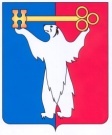 АДМИНИСТРАЦИЯ ГОРОДА НОРИЛЬСКАКРАСНОЯРСКОГО КРАЯРАСПОРЯЖЕНИЕ22.01.2021	 г. Норильск                                                № 210О создании рабочей группы по организации вакцинации против новой коронавирусной инфекции COVID-19 на территории муниципального образования город Норильск          В связи с началом деятельности по вакцинации населения против новой коронавирусной инфекции COVID-19 на территории муниципального образования город Норильск,Создать рабочую группу по организации вакцинации против новой коронавирусной инфекции COVID-19 на территории муниципального образования город Норильск и утвердить ее состав (далее – рабочая группа) (прилагается).         2. Поручить рабочей группе оперативное решение вопросов, связанных с организацией вакцинации против новой коронавирусной инфекции COVID-19 на территории муниципального образования город Норильск.         3. Контроль исполнения пункта 3 настоящего распоряжения возложить на заместителя Главы города Норильска по социальной политике.         4. Опубликовать настоящее распоряжение в газете «Заполярная правда» и разместить его на официальном сайте муниципального образования город Норильск.Исполняющий полномочия Главы города Норильска                                                                        Н.А. ТимофеевУТВЕРЖДЕНраспоряжением Администрациигорода Норильскаот 22.01.2021 № 210СОСТАВрабочей группы по организации вакцинации против новой коронавирусной инфекции COVID-19 на территории муниципального образования город НорильскКоростелеваНаталья Михайловна-заместитель Главы города Норильска по социальной политике, председатель рабочей группыГолубМихаил Иванович-начальник Управления по спорту Администрации города Норильска, заместитель председателя рабочей группыУскова Наталья Николаевна-Консультант отдела контроля и организации работы руководителей Управления обеспечения Администрации города Норильска, секретарь рабочей группы Члены рабочей группы:Члены рабочей группы:Члены рабочей группы:Щукин Вячеслав Анатольевич-Заместитель Директора ЗФ ПАО ГМК «Норильский никель» по региональной политике и корпоративным проектам (по согласованию)Першин  Андрей Юрьевич-Руководитель Управления Федеральной службы по надзору в сфере защиты прав потребителей и благополучия по Красноярскому краю (по согласованию)Кавтеладзе Коба ИосифовичРуководитель территориального отдела в г. Норильске Министерства здравоохранения Красноярского края (по согласованию)Чалый Вячеслав Валерьевич-Начальник Управления информатизации и связи Администрации города НорильскаБаринов Владимир Андреевич-Начальник Управления общественных связей Администрации города Норильска Колин Андрей Геннадьевич -Начальник Управления общего и дошкольного образования Администрации города Норильска Субочева Ирина Николаевна -Начальник Управления по делам культуры и искусства Администрации города Норильска Чичерина Ирина Анатольевна -Директор МКУ «Управление потребительского рынка и услуг»